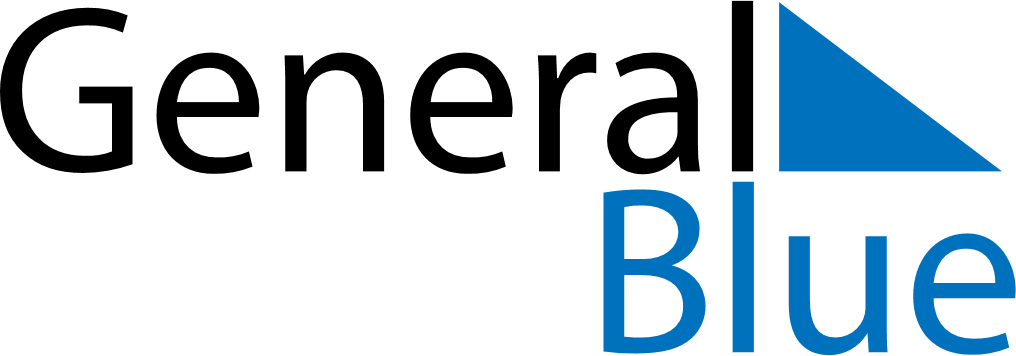 December 2027December 2027December 2027December 2027December 2027December 2027VietnamVietnamVietnamVietnamVietnamVietnamMondayTuesdayWednesdayThursdayFridaySaturdaySunday1234567891011121314151617181920212223242526National Defence Day2728293031NOTES